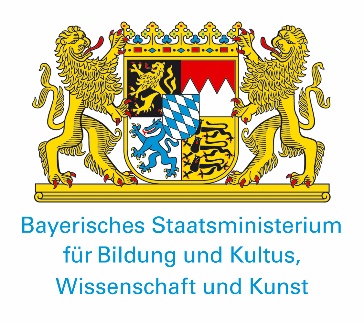 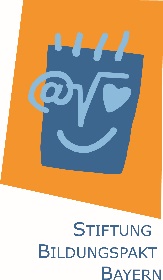 Anlage 2 zum Schreiben Az. SBB pr 1018 / III.1 – BS4646 – 4b.100 072  vom 23.10.2017Bewerbungsformular „Bilinguale Grundschule Französisch – Phase II“Bitte füllen Sie das Bewerbungsformular aus und senden Sie es bis zum 20.12.2017 (Eingang) per E-Mail an das Staatliche Schulamt (Details siehe Anlage 1).Ort, Datum				           	Unterschrift der Schulleiterin/des SchulleitersBei Rückfragen wenden Sie sich bitte an Herrn Gregor Kibala(Tel.: 089 2186-2316; gregor.kibala@stmbw.bayern.de).I. Allgemeine Informationen zur GrundschuleI. Allgemeine Informationen zur GrundschuleI. Allgemeine Informationen zur GrundschuleSchulname und AdresseSchulleitung Name:Name:Schulleitung Telefon:Telefon:Schulleitung E-Mail:E-Mail:Schülerzahlen Stand Schuljahr 2017/2018Jgst. 1: Jgst. 2: Schülerzahlen Stand Schuljahr 2017/2018Jgst. 3:Jgst. 4:Anzahl der Klassen Stand Schuljahr 2017/2018Jgst. 1: Jgst. 2: Anzahl der Klassen Stand Schuljahr 2017/2018Jgst. 3:Jgst. 4: Anzahl der Klassen im Ganztag (Angebotsform) Stand Schuljahr 2017/2018,z. B. Jgst. 1: 1 (GGTS)Jgst. 1:Jgst. 2:Anzahl der Klassen im Ganztag (Angebotsform) Stand Schuljahr 2017/2018,z. B. Jgst. 1: 1 (GGTS)Jgst. 3Jgst. 4:Anzahl der Klassen im Ganztag (Angebotsform) geplant ab dem Schuljahr 2018/2019,z. B. Jgst. 1: 1 (GGTS)Jgst. 1:Jgst. 2:Anzahl der Klassen im Ganztag (Angebotsform) geplant ab dem Schuljahr 2018/2019,z. B. Jgst. 1: 1 (GGTS)Jgst. 3:Jgst. 4:II. Informationen zur BewerbungII. Informationen zur BewerbungII. Informationen zur BewerbungTeilnahme am Schulversuch „Bilinguale Grundschule Französisch – Phase I“ im Schuljahr 2017/2018 in der Variante(Zutreffendes bitte ankreuzen!)Teilnahme am Schulversuch „Bilinguale Grundschule Französisch – Phase I“ im Schuljahr 2017/2018 in der Variante(Zutreffendes bitte ankreuzen!)keine Teilnahme  Teilnahme an Variante/n:1	2 		1 und 2 Beweggründe für die BewerbungBitte erläutern Sie kurz die Beweggründe der Schule (u. a. Kinder mit Französisch als Muttersprache, bilinguale KiTas im Sprengel, Tradition eines Französisch-Angebots, Interesse an einer Schärfung des Schulprofils,…).Beweggründe für die BewerbungBitte erläutern Sie kurz die Beweggründe der Schule (u. a. Kinder mit Französisch als Muttersprache, bilinguale KiTas im Sprengel, Tradition eines Französisch-Angebots, Interesse an einer Schärfung des Schulprofils,…).Beweggründe für die BewerbungBitte erläutern Sie kurz die Beweggründe der Schule (u. a. Kinder mit Französisch als Muttersprache, bilinguale KiTas im Sprengel, Tradition eines Französisch-Angebots, Interesse an einer Schärfung des Schulprofils,…).Qualifizierte LehrkräfteQualifizierte Lehrkraft ist vorhanden                                                                        ja Art der fachlichen Qualifikation (z. B. Grundschullehrkraft, …)_________________________________________________________________________Qualifizierte LehrkräfteQualifizierte Lehrkraft ist vorhanden                                                                        ja Art der fachlichen Qualifikation (z. B. Grundschullehrkraft, …)_________________________________________________________________________Qualifizierte LehrkräfteQualifizierte Lehrkraft ist vorhanden                                                                        ja Art der fachlichen Qualifikation (z. B. Grundschullehrkraft, …)_________________________________________________________________________Sonstige Bemerkungen III. FormaliaIII. FormaliaIII. FormaliaZustimmung zur Teilnahme am Schulversuch liegt vor:Lehrerkonferenz		Elternbeirat			Lehrerkonferenz		Elternbeirat			Benehmen wurde hergestellt:(Einvernehmen empfohlen!)            Sachaufwandsträger		            Sachaufwandsträger		